Tennessen warning:  Pursuant to Minn. Stat. § 13.41, the information you provide on this application is private data (except for your name and designated address) until the time you are certified. Once you are certified, the information becomes public data and will be part of the Minnesota Pollution Control Agency’s (MPCA) permanent file. If you are not certified, the information provided (except for your name and designated address) will continue to be classified as not public data. You are being asked to provide the requested information to assist the MPCA and/or Minnesota State Southeast Red Wing College in processing your application. The MPCA and/or Minnesota State Southeast Red Wing College will use the information when determining your qualifications for obtaining a certification. You are not legally required to provide any of the requested information. If you supply the requested information, it will be used to process your application. If you fail to provide the information, it will be difficult for the MPCA and/or Minnesota State Southeast Red Wing College to determine your qualifications for certification. While your application is pending, the information you submitted, except your name and designated address, be available only to authorized personnel within the agency and Minnesota State Southeast Red Wing College and to those authorized or required by law or court order.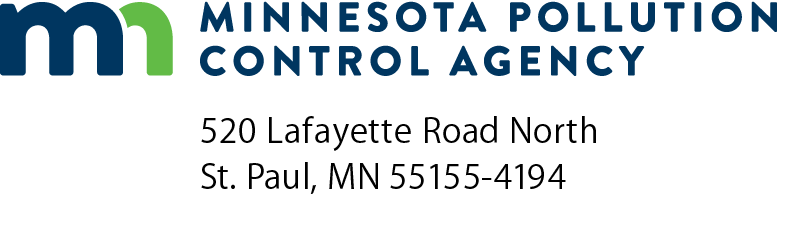 Form WC-04Initial and Renewal Certification Applicationfor Types I, II, III, A, Cand Large Hospital Waste CombustorsAir Quality Permit ProgramDoc Type: Certification ApplicationPlease submit completed forms to:Please submit completed forms to:Please submit completed forms to:College Staff Use OnlyCollege Staff Use OnlyCollege Staff Use OnlyCollege Staff Use OnlyCollege Staff Use OnlyCollege Staff Use OnlyCollege Staff Use OnlyCollege Staff Use OnlyAttention:  Seth FlattenTraining hours and documentationTraining hours and documentationTraining hours and documentationTraining hours and documentationTraining hours and documentationTraining hours and documentationTraining hours and documentationMinnesota State College-Southeast TechnicalMinnesota State College-Southeast TechnicalMinnesota State College-Southeast TechnicalApproved by:308 Pioneer RoadExamination date:Examination date:Examination date:Red Wing, MN  55066 Database updated:Database updated:Database updated:Database updated:Address file:Processing Fee:  $35Certificate issued:Certificate issued:Certificate issued:Please submit check payable to MSCSCertificate number:Certificate number:Certificate number:Certificate number:Certificate number:and return with completed form.Experience:Experience: Training Training Training Training ExamA.General:  All blanks must be completed. (Please type or print.)General:  All blanks must be completed. (Please type or print.)General:  All blanks must be completed. (Please type or print.)General:  All blanks must be completed. (Please type or print.)General:  All blanks must be completed. (Please type or print.)General:  All blanks must be completed. (Please type or print.)General:  All blanks must be completed. (Please type or print.)General:  All blanks must be completed. (Please type or print.)General:  All blanks must be completed. (Please type or print.)General:  All blanks must be completed. (Please type or print.)General:  All blanks must be completed. (Please type or print.)General:  All blanks must be completed. (Please type or print.)General:  All blanks must be completed. (Please type or print.)General:  All blanks must be completed. (Please type or print.)General:  All blanks must be completed. (Please type or print.)General:  All blanks must be completed. (Please type or print.)General:  All blanks must be completed. (Please type or print.)General:  All blanks must be completed. (Please type or print.)General:  All blanks must be completed. (Please type or print.)General:  All blanks must be completed. (Please type or print.)General:  All blanks must be completed. (Please type or print.)General:  All blanks must be completed. (Please type or print.)General:  All blanks must be completed. (Please type or print.)General:  All blanks must be completed. (Please type or print.)General:  All blanks must be completed. (Please type or print.)General:  All blanks must be completed. (Please type or print.)General:  All blanks must be completed. (Please type or print.)General:  All blanks must be completed. (Please type or print.)General:  All blanks must be completed. (Please type or print.)General:  All blanks must be completed. (Please type or print.)General:  All blanks must be completed. (Please type or print.)General:  All blanks must be completed. (Please type or print.)General:  All blanks must be completed. (Please type or print.)General:  All blanks must be completed. (Please type or print.)General:  All blanks must be completed. (Please type or print.)General:  All blanks must be completed. (Please type or print.)General:  All blanks must be completed. (Please type or print.)General:  All blanks must be completed. (Please type or print.)This application is for (check one):This application is for (check one):This application is for (check one):This application is for (check one):This application is for (check one):This application is for (check one):This application is for (check one):This application is for (check one):This application is for (check one):This application is for (check one):This application is for (check one):This application is for (check one):This application is for (check one):This application is for (check one):This application is for (check one):This application is for (check one):This application is for (check one):This application is for (check one):This application is for (check one):This application is for (check one):This application is for (check one):This application is for (check one):This application is for (check one):This application is for (check one):This application is for (check one):This application is for (check one):This application is for (check one):This application is for (check one):This application is for (check one):This application is for (check one):This application is for (check one):This application is for (check one):This application is for (check one):This application is for (check one):This application is for (check one): Original certification Original certification Original certification Original certification Original certification Original certification Original certification Renewal certificate Renewal certificate Renewal certificate Renewal certificate Renewal certificate Renewal certificate Renewal certificate Renewal certificatePresent certificate number:Present certificate number:Present certificate number:Present certificate number:Present certificate number:Present certificate number:Present certificate number:Present certificate number:Present certificate number:Present certificate number:Present certificate number:First name:First name:First name:First name:First name:Last name:Last name:Last name:Last name:Last name:Last name:M.I.Home phone number:Home phone number:Home phone number:Home phone number:Home phone number:Home phone number:Home phone number:Home phone number:Work phone number:Work phone number:Work phone number:Work phone number:Work phone number:Work phone number:Fax number:Fax number:Fax number:Fax number:Fax number:Business address:Business address:Business address:Business address:Business address:Business address:Business address:City:City:City:State:State:State:Zip code:Zip code:Zip code:Name of waste combustor Employer, if applicable:Name of waste combustor Employer, if applicable:Name of waste combustor Employer, if applicable:Name of waste combustor Employer, if applicable:Name of waste combustor Employer, if applicable:Name of waste combustor Employer, if applicable:Name of waste combustor Employer, if applicable:Name of waste combustor Employer, if applicable:Name of waste combustor Employer, if applicable:Name of waste combustor Employer, if applicable:Name of waste combustor Employer, if applicable:Name of waste combustor Employer, if applicable:Name of waste combustor Employer, if applicable:Name of waste combustor Employer, if applicable:Name of waste combustor Employer, if applicable:Name of waste combustor Employer, if applicable:Name of waste combustor Employer, if applicable:(Check all that apply)(Check all that apply)(Check all that apply)(Check all that apply)(Check all that apply)(Check all that apply)(Check all that apply)(Check all that apply)(Check all that apply)(Check all that apply)(Check all that apply)(Check all that apply)(Check all that apply)(Check all that apply)(Check all that apply)(Check all that apply)(Check all that apply)(Check all that apply)(Check all that apply)(Check all that apply)(Check all that apply)(Check all that apply)City of  WingCity of  WingCity of  WingCity of  WingCity of  WingCity of  WingCity of  WingCovanta Hennepin Energy Resource CompanyCovanta Hennepin Energy Resource CompanyCovanta Hennepin Energy Resource CompanyCovanta Hennepin Energy Resource CompanyCovanta Hennepin Energy Resource CompanyCovanta Hennepin Energy Resource CompanyCovanta Hennepin Energy Resource CompanyCovanta Hennepin Energy Resource CompanyCovanta Hennepin Energy Resource CompanyCovanta Hennepin Energy Resource CompanyCovanta Hennepin Energy Resource CompanyCovanta Hennepin Energy Resource CompanyCovanta Hennepin Energy Resource CompanyCovanta Hennepin Energy Resource CompanyCovanta Hennepin Energy Resource CompanyCovanta Hennepin Energy Resource Company Energy Energy Energy Energy Energy Energy EnergyMayo FoundationMayo FoundationMayo FoundationPerhamPerhamPerhamPope/DouglasPope/DouglasPope/DouglasPope/DouglasPope/DouglasPope/DouglasPope/DouglasXcel (Red Wing)Xcel (Red Wing)Xcel (Red Wing)Xcel (Red Wing)Xcel (Red Wing)Xcel (Red Wing)Xcel (Red Wing)Xcel (Red Wing)Xcel (Wilmarth)Xcel (Wilmarth)Xcel (Wilmarth)Xcel (Wilmarth)Xcel (Wilmarth)Xcel (Wilmarth)Xcel (Wilmarth)Other:Other:B.TrainingTrainingTrainingTrainingTrainingPlease list courses and number of contact hours of each approved training course that you have attended and attach documentation. If applying for recertification, list all training since your most recent certification.Please list courses and number of contact hours of each approved training course that you have attended and attach documentation. If applying for recertification, list all training since your most recent certification.Please list courses and number of contact hours of each approved training course that you have attended and attach documentation. If applying for recertification, list all training since your most recent certification.Please list courses and number of contact hours of each approved training course that you have attended and attach documentation. If applying for recertification, list all training since your most recent certification.Please list courses and number of contact hours of each approved training course that you have attended and attach documentation. If applying for recertification, list all training since your most recent certification.Please list courses and number of contact hours of each approved training course that you have attended and attach documentation. If applying for recertification, list all training since your most recent certification.Please list courses and number of contact hours of each approved training course that you have attended and attach documentation. If applying for recertification, list all training since your most recent certification.Please list courses and number of contact hours of each approved training course that you have attended and attach documentation. If applying for recertification, list all training since your most recent certification.Please list courses and number of contact hours of each approved training course that you have attended and attach documentation. If applying for recertification, list all training since your most recent certification.Please list courses and number of contact hours of each approved training course that you have attended and attach documentation. If applying for recertification, list all training since your most recent certification.Please list courses and number of contact hours of each approved training course that you have attended and attach documentation. If applying for recertification, list all training since your most recent certification.Please list courses and number of contact hours of each approved training course that you have attended and attach documentation. If applying for recertification, list all training since your most recent certification.Please list courses and number of contact hours of each approved training course that you have attended and attach documentation. If applying for recertification, list all training since your most recent certification.Please list courses and number of contact hours of each approved training course that you have attended and attach documentation. If applying for recertification, list all training since your most recent certification.Please list courses and number of contact hours of each approved training course that you have attended and attach documentation. If applying for recertification, list all training since your most recent certification.Please list courses and number of contact hours of each approved training course that you have attended and attach documentation. If applying for recertification, list all training since your most recent certification.Please list courses and number of contact hours of each approved training course that you have attended and attach documentation. If applying for recertification, list all training since your most recent certification.Please list courses and number of contact hours of each approved training course that you have attended and attach documentation. If applying for recertification, list all training since your most recent certification.Please list courses and number of contact hours of each approved training course that you have attended and attach documentation. If applying for recertification, list all training since your most recent certification.Please list courses and number of contact hours of each approved training course that you have attended and attach documentation. If applying for recertification, list all training since your most recent certification.Please list courses and number of contact hours of each approved training course that you have attended and attach documentation. If applying for recertification, list all training since your most recent certification.Please list courses and number of contact hours of each approved training course that you have attended and attach documentation. If applying for recertification, list all training since your most recent certification.Please list courses and number of contact hours of each approved training course that you have attended and attach documentation. If applying for recertification, list all training since your most recent certification.Please list courses and number of contact hours of each approved training course that you have attended and attach documentation. If applying for recertification, list all training since your most recent certification.Please list courses and number of contact hours of each approved training course that you have attended and attach documentation. If applying for recertification, list all training since your most recent certification.Please list courses and number of contact hours of each approved training course that you have attended and attach documentation. If applying for recertification, list all training since your most recent certification.Please list courses and number of contact hours of each approved training course that you have attended and attach documentation. If applying for recertification, list all training since your most recent certification.Please list courses and number of contact hours of each approved training course that you have attended and attach documentation. If applying for recertification, list all training since your most recent certification.Please list courses and number of contact hours of each approved training course that you have attended and attach documentation. If applying for recertification, list all training since your most recent certification.Please list courses and number of contact hours of each approved training course that you have attended and attach documentation. If applying for recertification, list all training since your most recent certification.Please list courses and number of contact hours of each approved training course that you have attended and attach documentation. If applying for recertification, list all training since your most recent certification.Please list courses and number of contact hours of each approved training course that you have attended and attach documentation. If applying for recertification, list all training since your most recent certification.Please list courses and number of contact hours of each approved training course that you have attended and attach documentation. If applying for recertification, list all training since your most recent certification.Please list courses and number of contact hours of each approved training course that you have attended and attach documentation. If applying for recertification, list all training since your most recent certification.Please list courses and number of contact hours of each approved training course that you have attended and attach documentation. If applying for recertification, list all training since your most recent certification.Please list courses and number of contact hours of each approved training course that you have attended and attach documentation. If applying for recertification, list all training since your most recent certification.Please list courses and number of contact hours of each approved training course that you have attended and attach documentation. If applying for recertification, list all training since your most recent certification.Please list courses and number of contact hours of each approved training course that you have attended and attach documentation. If applying for recertification, list all training since your most recent certification.Please list courses and number of contact hours of each approved training course that you have attended and attach documentation. If applying for recertification, list all training since your most recent certification.Please list courses and number of contact hours of each approved training course that you have attended and attach documentation. If applying for recertification, list all training since your most recent certification.Please list courses and number of contact hours of each approved training course that you have attended and attach documentation. If applying for recertification, list all training since your most recent certification.Please list courses and number of contact hours of each approved training course that you have attended and attach documentation. If applying for recertification, list all training since your most recent certification.Please list courses and number of contact hours of each approved training course that you have attended and attach documentation. If applying for recertification, list all training since your most recent certification.Please list courses and number of contact hours of each approved training course that you have attended and attach documentation. If applying for recertification, list all training since your most recent certification.Please list courses and number of contact hours of each approved training course that you have attended and attach documentation. If applying for recertification, list all training since your most recent certification.Please list courses and number of contact hours of each approved training course that you have attended and attach documentation. If applying for recertification, list all training since your most recent certification.Please list courses and number of contact hours of each approved training course that you have attended and attach documentation. If applying for recertification, list all training since your most recent certification.Please list courses and number of contact hours of each approved training course that you have attended and attach documentation. If applying for recertification, list all training since your most recent certification.Please list courses and number of contact hours of each approved training course that you have attended and attach documentation. If applying for recertification, list all training since your most recent certification.Please list courses and number of contact hours of each approved training course that you have attended and attach documentation. If applying for recertification, list all training since your most recent certification.Please list courses and number of contact hours of each approved training course that you have attended and attach documentation. If applying for recertification, list all training since your most recent certification.Please list courses and number of contact hours of each approved training course that you have attended and attach documentation. If applying for recertification, list all training since your most recent certification.Please list courses and number of contact hours of each approved training course that you have attended and attach documentation. If applying for recertification, list all training since your most recent certification.Please list courses and number of contact hours of each approved training course that you have attended and attach documentation. If applying for recertification, list all training since your most recent certification.Please list courses and number of contact hours of each approved training course that you have attended and attach documentation. If applying for recertification, list all training since your most recent certification.Please list courses and number of contact hours of each approved training course that you have attended and attach documentation. If applying for recertification, list all training since your most recent certification.Please list courses and number of contact hours of each approved training course that you have attended and attach documentation. If applying for recertification, list all training since your most recent certification.Please list courses and number of contact hours of each approved training course that you have attended and attach documentation. If applying for recertification, list all training since your most recent certification.Please list courses and number of contact hours of each approved training course that you have attended and attach documentation. If applying for recertification, list all training since your most recent certification.Please list courses and number of contact hours of each approved training course that you have attended and attach documentation. If applying for recertification, list all training since your most recent certification.Please list courses and number of contact hours of each approved training course that you have attended and attach documentation. If applying for recertification, list all training since your most recent certification.Please list courses and number of contact hours of each approved training course that you have attended and attach documentation. If applying for recertification, list all training since your most recent certification.Please list courses and number of contact hours of each approved training course that you have attended and attach documentation. If applying for recertification, list all training since your most recent certification.Please list courses and number of contact hours of each approved training course that you have attended and attach documentation. If applying for recertification, list all training since your most recent certification.Please list courses and number of contact hours of each approved training course that you have attended and attach documentation. If applying for recertification, list all training since your most recent certification.Please list courses and number of contact hours of each approved training course that you have attended and attach documentation. If applying for recertification, list all training since your most recent certification.SubjectSubjectSubjectSubjectSubjectSubjectSubjectSubjectSubjectSubjectSubjectSubjectSubjectSubjectLocationLocationLocationLocationLocationLocationLocationLocationLocationLocationLocationLocationLocationLocationLocationLocationLocationDateDateDateDateContact hoursContact hoursContact hoursContact hoursC.Experience and licensure:  (check one)Experience and licensure:  (check one)Experience and licensure:  (check one)Experience and licensure:  (check one)Experience and licensure:  (check one)I have at least one year of experience operating a steam generation plant of Class I, II, , A, C, or Large Hospital Waste Combustor at the Minnesota Stationary Engineers licensure level of al least Second Class Engineer, Grade B.
Please attach a copy of license.I have at least one year of experience operating a steam generation plant of Class I, II, , A, C, or Large Hospital Waste Combustor at the Minnesota Stationary Engineers licensure level of al least Second Class Engineer, Grade B.
Please attach a copy of license.I have at least one year of experience operating a steam generation plant of Class I, II, , A, C, or Large Hospital Waste Combustor at the Minnesota Stationary Engineers licensure level of al least Second Class Engineer, Grade B.
Please attach a copy of license.I have at least one year of experience operating a steam generation plant of Class I, II, , A, C, or Large Hospital Waste Combustor at the Minnesota Stationary Engineers licensure level of al least Second Class Engineer, Grade B.
Please attach a copy of license.I have at least one year of experience operating a steam generation plant of Class I, II, , A, C, or Large Hospital Waste Combustor at the Minnesota Stationary Engineers licensure level of al least Second Class Engineer, Grade B.
Please attach a copy of license.I have at least one year of experience operating a steam generation plant of Class I, II, , A, C, or Large Hospital Waste Combustor at the Minnesota Stationary Engineers licensure level of al least Second Class Engineer, Grade B.
Please attach a copy of license.I have at least three years of experience at a power generation facility or in operating a Class I, II, III, A, C, or Large Hospital Waste Combustor and do not have a Minnesota Stationary Engineers licensure level of at least Second Class Engineer, Grade B Please attach a resume of experience.I have at least three years of experience at a power generation facility or in operating a Class I, II, III, A, C, or Large Hospital Waste Combustor and do not have a Minnesota Stationary Engineers licensure level of at least Second Class Engineer, Grade B Please attach a resume of experience.I have at least three years of experience at a power generation facility or in operating a Class I, II, III, A, C, or Large Hospital Waste Combustor and do not have a Minnesota Stationary Engineers licensure level of at least Second Class Engineer, Grade B Please attach a resume of experience.I have at least three years of experience at a power generation facility or in operating a Class I, II, III, A, C, or Large Hospital Waste Combustor and do not have a Minnesota Stationary Engineers licensure level of at least Second Class Engineer, Grade B Please attach a resume of experience.I have at least three years of experience at a power generation facility or in operating a Class I, II, III, A, C, or Large Hospital Waste Combustor and do not have a Minnesota Stationary Engineers licensure level of at least Second Class Engineer, Grade B Please attach a resume of experience.I have at least three years of experience at a power generation facility or in operating a Class I, II, III, A, C, or Large Hospital Waste Combustor and do not have a Minnesota Stationary Engineers licensure level of at least Second Class Engineer, Grade B Please attach a resume of experience.D.Applicant SignatureApplicant SignatureApplicant SignatureApplicant SignatureApplicant SignatureApplicant SignatureApplicant SignatureApplicant SignatureI hereby certify that the information contained in this application is true and correct to the best of my knowledge.I hereby certify that the information contained in this application is true and correct to the best of my knowledge.I hereby certify that the information contained in this application is true and correct to the best of my knowledge.I hereby certify that the information contained in this application is true and correct to the best of my knowledge.I hereby certify that the information contained in this application is true and correct to the best of my knowledge.I hereby certify that the information contained in this application is true and correct to the best of my knowledge.I hereby certify that the information contained in this application is true and correct to the best of my knowledge.Applicant name (Print)Applicant name (Print)Applicant’s signatureApplicant’s signatureDate (mm/dd/yyyy)Affidavit of ExperienceAffidavit of ExperienceI, , hereby certify that to my personal knowledge, , hereby certify that to my personal knowledge, , hereby certify that to my personal knowledge, SupervisorApplicanthas actually operated facilities and equipment of the following type and is licensed as indicated.has actually operated facilities and equipment of the following type and is licensed as indicated.has actually operated facilities and equipment of the following type and is licensed as indicated.has actually operated facilities and equipment of the following type and is licensed as indicated.has actually operated facilities and equipment of the following type and is licensed as indicated.has actually operated facilities and equipment of the following type and is licensed as indicated.YesType of process experienceType of process experienceType of process experienceStart dateEnd or current dateNon-waste combustor steam generationNon-waste combustor steam generationNon-waste combustor steam generationClass I, II, , A, B, or C waste combustorClass I, II, , A, B, or C waste combustorClass I, II, , A, B, or C waste combustorPower plantPower plantPower plantOther:please name type Employer:Employer:Business address:Business address:Business address:City:State:State:Zip code:Zip code:Work phone number:Work phone number:Work phone number:Work phone number:Fax:Email address:Email address:Email address:Supervisor’s signature:Supervisor’s signature:Supervisor’s signature:Supervisor’s signature:Date:Date:Supervisor name (Print):Supervisor name (Print):Supervisor name (Print):Supervisor name (Print):(mm/dd/yyyy)(mm/dd/yyyy)(mm/dd/yyyy)(mm/dd/yyyy)(mm/dd/yyyy)(mm/dd/yyyy)